СОГЛАСОВАНО: Председатель профкома _____________И.П. ПрохоровПротокол № ________от «__»______________2019 г.Регистрационный № ________	Дополнения в Регламент оформления трудовых отношений с работниками из числа профессорско-преподавательского состава при введении эффективного контрактаДополнить раздел 5 пунктом 5.12 следующего содержания:«5.12. Размер стимулирующих выплат, установленный на календарный год по результатам выполнения показателей эффективного контракта за предыдущий учебный год, сохраняется на срок, определенный пунктом 5.11 настоящего Регламента, в следующих случаях:-при приеме на работу ранее уволившегося работника в текущем календарном году, на который была установлена стимулирующая выплата, при этом прием и увольнение должны быть в одном календарном году;-при переводе на другую должность ППС в текущем календарном году, на который была установлена стимулирующая выплата».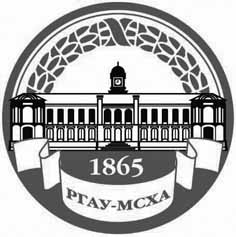 МИНИСТЕРСТВО СЕЛЬСКОГО ХОЗЯЙСТВА РОССИЙСКОЙ ФЕДЕРАЦИИФедеральное государственное БЮДЖЕТНОЕ образовательное учреждение  высшего образования «российский государственный аграрный университет – МСха имени К.А. Тимирязева»
 (ФГБОУ ВО ргау - МСХА имени К.А. Тимирязева)ПРИНЯТО:на Ученом совете УниверситетаПротокол № ________от «__»______________2019 г.	                   ПРОЕКТУТВЕРЖДАЮ:И.о. Ректора__________________ В. П. Чайка«___»__________________2019 г.